Learning Project Traditional Tales: Week 1- Tuesday 5th January 	‘Billy Goats Gruff’Learning Project Traditional Tales: Week 1- Tuesday 5th January 	‘Billy Goats Gruff’Age Range: EYFSStory Time with Miss Butler and Mrs CroftMake sure you continue to check the Class One Page of the school website for a daily story read by Miss Butler and Mrs Croft Purple MashPurple Mash/Mini Mash- Please see the covering letter regarding your child’s login and instructions for how to use this online platform. Weekly Zoom Meeting:Our zoom meeting will take place at 10am on Friday 8th January with Mrs Croft and Miss Butler. Please see our letter for the zoom login details. Join Zoom Meetinghttps://us04web.zoom.us/j/73418506876?pwd=MWFuQjFaMTh0d2xUcG9HcUZucnQzZz09Meeting ID: 734 1850 6876Passcode: Class 1Age Range: EYFSStory Time with Miss Butler and Mrs CroftMake sure you continue to check the Class One Page of the school website for a daily story read by Miss Butler and Mrs Croft Purple MashPurple Mash/Mini Mash- Please see the covering letter regarding your child’s login and instructions for how to use this online platform. Weekly Zoom Meeting:Our zoom meeting will take place at 10am on Friday 8th January with Mrs Croft and Miss Butler. Please see our letter for the zoom login details. Join Zoom Meetinghttps://us04web.zoom.us/j/73418506876?pwd=MWFuQjFaMTh0d2xUcG9HcUZucnQzZz09Meeting ID: 734 1850 6876Passcode: Class 1Weekly Maths Tasks (Aim to do 1 per day)Weekly English Tasks Linked to the story (Aim to do 1 per day)Please use Oak Academy Maths lessons this week by following the link. The focus this week is on measures:https://classroom.thenational.academy/units/measures-f350There are 5 lessons in this unit to work through. Children will be taught to order objects by size, which is perfect for our story this week! Please see the three ‘maths ideas’ tasks attached to our weekly email for simple and fun maths activities you can complete with your child. These have instructions and teaching points included. Write the numbers 0-10 or 0-20 and put in order. A good opportunity to check which numbers are still unknown or formed incorrectly. On your daily walk you might want to look at the door numbers and read them, discussing if the numbers are getting bigger or smaller, what the next number is. You may wish to discuss why the numbers are not consecutive and look at the other side of the road. Some children may be able to grasp the concept of odd and even numbers. Hunt for any remaining sweets from Christmas! Collect them all together and sort in as many ways as you can. Which pile has the most? Least? Login to Oak National Academy to hear the story of Billy Goats Gruff told by Adam and Panda! Lesson 1:https://classroom.thenational.academy/lessons/to-know-that-stories-have-problems-in-them-cnhkgrFollow up activity to draw your favourite part of the story or your favourite character. Can you add any writing to your picture? For example the name of the character or what is happening?Can you re-tell the story by making your own simple scene? You can use fabric, lego or paper for the grass for example. You may have some farm yard animals to add to your scene or maybe you can make some from drawings or playdough? What will the characters voices sound like? Will they be scared or mighty? 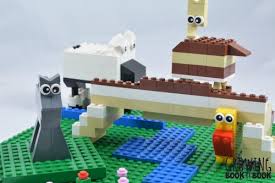 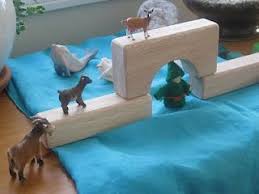 Listen to the story again with Adam and this time learn how to make your own story map! Lesson 2:https://classroom.thenational.academy/lessons/to-sing-and-map-the-story-6xgkar?activity=video&step=1Have a go at drawing your own story map. (you can use the story map we sent on email if you prefer)Get really familiar with the story and the character descriptions and re-tell the story with actions. Lesson 3:https://classroom.thenational.academy/lessons/to-step-the-story-cmrk6c?activity=video&step=1Can you draw, paint or make a model of the troll? What are his teeth like? In the story they are described as ‘as yellow as custard’ Are your trolls teeth yellow or could they be black or sharp perhaps?Weekly Phonics Tasks (Aim to do 1 per day)Additional ideas:This term the children will move onto Phase 3 on their phonics learning journey:The next set of letter sounds(phonemes) to learn are:Set 6: j, v, w, xIntroduce a new letter sound each day supported by the following videos of the song and action:Jjhttps://www.youtube.com/watch?v=rvEwhT1pM6Qhttps://www.youtube.com/watch?v=oHe1GoxTyEIVvhttps://www.youtube.com/watch?v=SYlZPOZU5YQWwhttps://www.youtube.com/watch?v=LiTcZ2w5JGcHunt for objects that begin with these letters or choose from a selection of pictures, sorting out which one begins with the sound of the day. Can your child identify the correct object or spoken word from two or three orally repeated? Have a go at writing the letters in many different colours and with different ‘writing implements’ such as flour, shaving foam, paint, chalk, water, mud- depending on how brave you are! There are games on the Letters and Sounds website to reinforce phase 2 sounds (previously taught) and if your child is confident they can move onto some phase 3 games:Phase 2: Set 1: s, a, t, p
Set 2: i, n, m, d
Set 3: g, o, c, k
Set 4: ck, e, u, r
Set 5: h, b, f, ff, l, ll, sshttp://www.letters-and-sounds.com/phase-2-games.htmlhttp://www.letters-and-sounds.com/phase-3-games.htmlThe school subscribe to ‘Phonics Play’ and the children are familiar with this website. It is great for practicing phase 2 sounds and introducing the next set in Phase 3:Login to ‘phonicsplay’ using the school login         Username- excellent         Password – excellent           . Science:Can you think of a different plan for the goats to get to the juicy grass over on the other side of the bridge? Perhaps you could build them a bridge or make a raft! Please see the ideas sheets attached. We would love to see your designs! 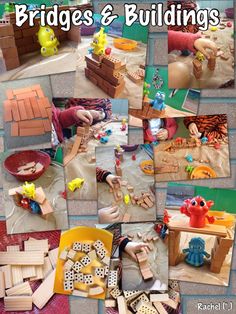 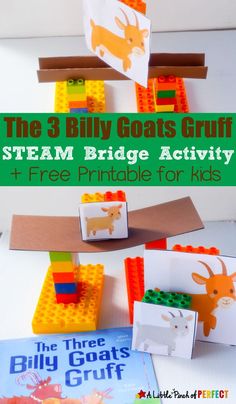 Music: Can you make your own musical instrument to help ‘sing’ along to the story with Adam? Perhaps you could use a box with elastic bands over a hole and pluck them or create a shaker with a tub or a tube. What could you put inside to make a noise? Can you make it quieter or louder by changing what you use inside? Learning Projects - to be carried out throughout the weekLearning Projects - to be carried out throughout the weekBeing Creative:Make your own troll from playdough, salt dough or clay: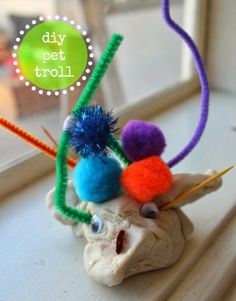 Use paints to create a symmetrical design of your favourite character. Paint half of the troll then fold :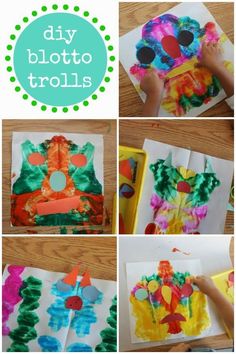 Make a collage of the troll or even use a loo roll to make your own goat! 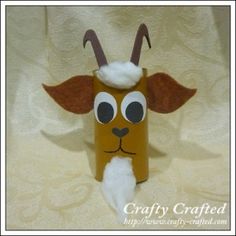 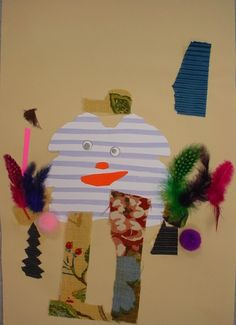 Physical Activities:Let’s Move  Watch and take part in some fun and rather crazy exercise videos with Go Noodle: https://family.gonoodle.com/channels/koo-koo-kanga-rooJoin in with BBC’s Super Movers: https://www.bbc.co.uk/teach/supermovers/just-for-fun-collection/z7tymfrMeditation Relax and meditate with Cosmic Kids: https://www.cosmickids.com/category/watch/Being Creative:Make your own troll from playdough, salt dough or clay:Use paints to create a symmetrical design of your favourite character. Paint half of the troll then fold :Make a collage of the troll or even use a loo roll to make your own goat! Physical Activities:Let’s Move  Watch and take part in some fun and rather crazy exercise videos with Go Noodle: https://family.gonoodle.com/channels/koo-koo-kanga-rooJoin in with BBC’s Super Movers: https://www.bbc.co.uk/teach/supermovers/just-for-fun-collection/z7tymfrMeditation Relax and meditate with Cosmic Kids: https://www.cosmickids.com/category/watch/